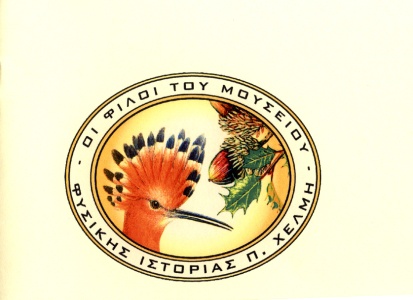 ΑΓΙΑ ΜΑΡΙΝΑ, 290 90 ΖΑΚΥΝΘΟΣΤΗΛ.: 26950 65040, FAX: 26950 65039,e-MAIL: info@museumhelmis.grΔΕΛΤΙΟ ΤΥΠΟΥΤο Μ.Χ.Φ.Ι. βρίσκεται στην ευχάριστη θέση να ενημερώσει τους «Φίλους του Μουσείου» και το αναγνωστικό κοινό της φιλόξενης εφημερίδας σας ότι την Κυριακή 17-05-2015: με την ευκαιρία της Παγκόσμιας Ημέρας Μουσείων σε συνεργασία με την << Ξενοπούλειο Βιβλιοθήκη>> διοργανώνει δράση με θέμα: «Μια Κυριακή στο Μουσείο Χέλμη Φυσικής Ιστορίας». 
Ακολουθούμε τα μονοπάτια της καφέ αρκούδας που στέλνει κρυφά μηνύματα. Ελάτε να τα ανακαλύψουμε στις 11:00 μ.μ, στην Αγ. Μαρίνα με τις Α. Κλαυδιανού, Ν.Πάτρα, Ι.Τριανταφύλλου για όλα τα παιδιά, με προεγγραφή.(στην Ξενοπούλειο βιβλιοθήκη) 					ΓΙΑ ΤΟ Δ.Σ.          Ο ΠΡΟΕΔΡΟΣ                                                                     Ο ΙΔΡΥΤΗΣ  ΤΡΙΑΝΤΑΦΥΛΛΟΣ ΔΙΟΝΥΣΙΟΣ                                    ΧΕΛΜΗΣ ΠΑΝΑΓΙΩΤΗΣ                   